Chapter 1The number 342000 expressed in proper scientific form is3420x102342x10334.2x1043.42x1053.42x106Which of the following is the greatest distance?kmminydftHow many significant figures are in the number 342000?23456A rectangle measures 4.78 m by 6.7 m. What is the area of this rectangle expressed in the proper number of significant figures?32.026 m232.02 m232.03 m232.0 m232 m2The distance 0.00000458 m expressed in proper scientific form is458x10–8 m45.8x10–5 m4.58x10–6 m4.58x106 m4.58x10–7 mThe number of meters contained in 1.00 mm is1.00x103 m1.00x10–3 m1.00x102 m1.00x10–6 m1.00x106 mIf 12 chads constitute a gram and if 6.2 million people in a state properly voted for a slate of 14 candidates, what order of magnitude, expressed in kilograms, of chads were generated?10610410310210The average impulse delivered to a body is defined as the product of the force and the time interval over which the force acts. If a force of 120 N acts for 0.21 s, the impulse should be expressed as25 Ns25.2 Ns2.52x101 Ns25.20 Ns25.200 NsWhich of the following best represents a value of time expressed to five significant figures?14.82x101 s9.0x105 s0.00308 s1.856x104 s32.200 sWhat is the order of magnitude of the number of cubic feet contained in a cubic kilometer?10610810910101011answers: 1 (d), 2 (a), 3 (b), 4 (e), 5 (c), 6 (b), 7 (c), 8 (a), 9 (e), 10 (d)Chapter 2The displacement of a body isits position in a frame of referenceequal to the distance between the body and the originequal to the difference between the final position of the body and its initial positionits location on a given axis in a reference framethe sum of the final position and the initial positionAcceleration may be defined astime rate of change of positiontime rate of change of locationtime rate of change in displacementtime rate of change of velocitytime rate of change of speedA particle moving in a straight line has a constant acceleration of 2.00 m/s2. The velocity vs. time graph for this motionhas a slope that decreases with timehas a slope that increases with timehas a constant negative slopehas a constant positive slopehas a straight line that is parallel to the time-axisThe velocity vs. time graph for the motion of a particle moving in a straight line is a linear with a positive slope. This indicates that the particlehas a constant positive slopehas a constant negative slopeexperiences a constant positive accelerationhas zero velocityis at restA particle travels from an initial position x0 = 30 m to final position x = –40 m in 5 s. The average velocity of this particle during the time interval is–2 m/s2 m/s–14 m/s14 m/s–10 m/sThe displacement of a particle making a round trip between two locationscan have any valuecan be greater than or less than but not zerois always less than zerois always greater than zerois zeroA particle has an initial velocity of 5.0 m/s and undergoes a constant acceleration of 2.0 m/s2. What is the final velocity of the particle after 6.0 s?12 m/s16 m/s17 m/s18 m/s19 m/sA ball is thrown vertically upward. At the very peak of its motionits velocity is downward and its acceleration is upwardits velocity is downward and its acceleration is downwardits velocity is zero and its acceleration is zeroits velocity is zero and its acceleration is downwardits velocity is downward and its acceleration is zeroFor an object moving in a straight line the area under a velocity vs. time graph gives thevalue of the acceleration due to gravityaccelerationdisplacementchange in velocityslope of the curveAt the peak of its motion for a body thrown vertically upward the acceleration iszerochanging from 9.8 m/s2 upward to 9.8 m/s2 downwardchanging from 9.8 m/s2 downward to 9.8 m/s2 upward9.8 m/s2 upward9.8 m/s2 downwardanswers: 1 (c), 2 (d), 3 (d), 4 (a), 5 (c), 6 (e), 7 (c), 8 (d), 9 (c), 10 (e)Chapter 3: Kinematics in Two DimensionsA pair of simultaneous forces that act 180° apart are calledvector sumresultantunit vectorsparallel vectorsantiparallel vectorsA passenger airliner travels 400 km due east and turns and flies 300 km due north. The magnitude of its displacement is100 km500 km600 km700 km1000 kmAt what angle should a projectile be projected into 2-dimensional space to reach maximum range?30°45°54°60°either 30° or 60°A football, after being kicked, leaves a kicking tee with a velocity v at angle . The horizontal component of its velocity is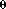 v sin  – gtv cos  – gtv cos v2 + 2gyv2 – 2gyOf the following, which set of angles will give the same range?0° and 90 °0° and 45°30° and 45°30° and 60°45° and 60°A batter hits a towering home run. At maximum altitude, the baseball'sacceleration and velocity are nonzeroacceleration is zero but its velocity is nonzeroacceleration is nonzero but its velocity is zeroacceleration and velocity are both zeroacceleration and velocity are both positiveWhen the initial speed of a projectile is doubled, its rangedoes not changedoublesdecreases by one-halfincreases by a factor of fourdecreases by a factor of fourA ball is thrown with a speed of 100 ft/s at an angle of 60° with respect to the horizontal. After 1.50 seconds, the horizontal component of its velocity is32 ft/s50 ft/s75 ft/s87 ft/s100 ft/sA red ball is thrown horizontally and a blue one is dropped at the same instant. Which statement best describes what happens?The blue ball impacts the ground first.The red ball impacts the ground first.The blue ball has the greater velocity on impact.The red ball has greater velocity on impact.Both balls have the same velocity on impact.A baseball rolls across a horizontal roof with a speed of 3 m/s. The ball rolls over the edge and falls 20 meters to the ground below. Approximately when does the ball impact the ground?0.5 s1 s2 s3 s4 sanswers: 1 (e), 2 (b), 3 (b), 4 (c), 5 (d), 6 (a), 7 (d), 8 (b), 9 (d), 10 (c)Chapter 4: Motion and Force; DynamicsChapter 5: Circular Motion, GravitationThe coefficient of static friction is theratio of the static frictional force to the weight of the bodyratio of the normal force to the static frictional forceratio of the static frictional force to the normal forceratio of the kinetic frictional force to the static frictional forceratio of the static frictional force to the kinetic frictional forceFor most surface-to-surface contacts,the coefficient of static friction is greater than the coefficient of kinetic frictionthe coefficient of kinetic friction is greater than the coefficient of static frictionthe coefficient of static friction will equal the coefficient of kinetic frictionthe static frictional force will exceed the normal forcethe kinetic frictional force will exceed the normal forceA block is placed at the top of an inclined plane that is inclined at 37°. The coefficient of static friction for the surfaces is 0.21 and the coefficient of kinetic friction for the surfaces is 0.20. When released from rest, the blockremains at rest on the inclined planeslides down the plane with constant velocityaccelerates down the planenone of the above statements are truenot enough information is presented to make a judgmentA wooden crate sits on an inclined plane without slipping. As the angle of inclination is increased, the normal forceincreasesdecreasesdoes not changeis directed downwardis directed upwardA ball tied to a string is swung in a horizontal circle. If the string breaks the ball, the ball will follow a path that istangent to the circular pathnormal to the circular pathtoward the center of the circleaway from the center of the circleparallel to the radius of the circular pathA body traveling in a horizontal, circular path at constant speedhas an outward acceleration antiparallel to the radius of the circlehas an acceleration perpendicular to the radius of the circlehas an acceleration parallel to the velocity of the bodyhas an acceleration parallel to the radius of the circlehas an acceleration independent of the radius of the circleA mass undergoing uniform circular motionmoves with constant velocitymoves with constant speedmoves with constant accelerationundergoes a change in speedundergoes a change in accelerationIf the speed of a body in uniform circular motion is doubled while the radius remains constant, the centripetal force increases by a factor of0.250.5124A body moves uniformly in a circle of radius 0.50 m. The magnitude of the linear velocity is 0.60 m/s. The magnitude of the acceleration of the body iszero0.72 m/s23.6 m/s218 m/s236 m/s2A 2.0 kg ball at the end of a 0.70 m long string is swung in a horizontal circle. The string has a breaking strength of 40.0 N. The maximum speed of the ball is approximately1.9 m/s3.7 m/s6.8 m/s11.5 m/s16.6 m/sanswers: 1 (c), 2 (a), 3 (c), 4 (b), 5 (a), 6 (d), 7 (b), 8 (e), 9 (b), 10 (b)Chapter 5: Circular Motion: GravitationThe Universal Law of Gravitation shows that the attractive force between two bodiesis independent on the mass of the bodiesdepends on the differences between the masses of the bodiesdepends on the sum of the masses of the bodiesdepends on the ratio of the masses of the bodiesdepends on the product of the masses of the bodiesThe Universal Law of Gravitation shows that the attractive force between two bodiesis independent of the distance between the two bodiesincreases as the distance between the bodies increasesincreases as the square of the distance between the bodiesis inversely proportional to the distance between the bodiesis inversely proportional to the square of the distance between the bodiesThe Universal Gravitational Constant Gis a constant of natureis an expression of the acceleration due to gravity for a given planethas a greater value closer to the surface of the earth than at great altitudesis dependent on the mass of a planetis dependent on the distance from the center of a planetAccording to the Universal Law of Gravitation, when the distance between the centers-of-mass of two bodies is doubled the gravitational force between the bodies is multiplied by a factor of:1/41/2124Kepler's Third Law of Planetary Motion deals withgravitationperiods and orbits of planetsareas of orbitsshapes of orbitseccentricity of orbitsThe relationship expressed in Kepler's Third Law of Planetary Motion is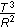 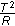 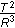 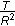 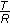 If the mass of the planet Mercury is 3.18x1023 kg and its radius is 2.43x106 m, the acceleration due to gravity at the surface of the planet is:1.87 m/s22.42 m/s23.02 m/s23.59 m/s23.98 m/s2A communications satellite is in an elliptical orbit about the earth. It has its greatest speed when itis nearest the earthfarthest from the earthmoving toward the earthmoving away from the earthbetween the earth and the sunA body orbits the earth at an altitude of 3.0 earth radii as measured from the center of the earth. If the body experiences a weight of 1.00 N, its mass is0.092 kg0.102 kg0.333 kg0.918 kg1.00 kgThere is a point between the earth and the moon where the gravitational attraction of the earth is "canceled" by the gravitational attraction of the moon. If the mass of the earth is 81 times greater than the mass of the moon, how far from the center-of-mass of the earth is this point?1/9 of the way to the moon8/9 of the way to the moon9/81 of the way to the moon19/81 of the way to the moon9/10 of the way to the moonanswers: 1 (e), 2 (e), 3 (a), 4 (a), 5 (b), 6 (c), 7 (d), 8 (a), 9 (d), 10 (e)Chapter 6: Work and EnergyThe SI unit of work can be expressed as:kg m/skg m/s2kg/m/s2kg m2/s2(kg m/s)2A body of mass m is moved a distance s along a horizontal surface by a force F. How much work is done by gravity?msFmgzeroFsMgsOn a force vs. distance graph, the work done is:the slope of the curvethe area beneath the curvethe vertical interceptthe horizontal interceptthe maximum point on the curveKinetic energy is defined asK = mvK = mv2K = mv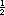 K = m2vK = mv2If the velocity of a body is doubled, its kinetic energy is multiplied by1/41/2124The Work-Energy Theorem states that thework done equals the change in the net forcework done equals the change in kinetic energywork done equals the net force divided by the net kinetic energywork done equals the product of the net force and the net kinetic energywork done equals the product of the mass and the velocityA bullet with a kinetic energy of 400 J strikes a wooden block where a 8.00x103 N resistive force stops the bullet. The penetration of the bullet in the block is:0.050 m0.500 m0.200 m2.00 m20.0 mA body is lowered into a hole. Which of the following is true with regard to the gravitational potential energy of the body?The potential energy is positive.The potential energy is negative.The potential energy is zero.The potential energy is a constant.None of the choices is valid.A 2.00 kg ball has a potential energy of 6.40x103 J at a point above the surface of the earth. The ball is released from rest and strikes the ground. What is its velocity on impact?20.0 m/s–20.0 m/s80 m/s–80 m/s800 m/sThe total mechanical energy of a system is determined bythe sum of the kinetic and potential energies in the systemthe product of the net force in the system and the displacementthe sum of the kinetic and potential energies in the system and the work done by frictionthe sum of the kinetic and potential energies in the system minus the work done by frictionthe difference in the kinetic and potential energiesanswers: 1 (d), 2 (c), 3 (b), 4 (e), 5 (e), 6 (b), 7 (a), 8 (b), 9 (d), 10 (a)Chapter 6: Work and EnergyChapter 7: Linear MomentumThe reference point for a gravitational potential systemis the initial position of the bodyis the final position of the bodyis arbitrarily chosenis at ground levelis at the lowest point reached by the bodyA student late for class runs a flight of stairs. The gain in potential energy is U. If the student runs the same stairs at twice the speed, what is the gain in potential energy?U2U0.5U4U0.25UOf the following statements which is true?The kinetic and potential energies of a body are both always positive.The kinetic and potential energies of a body are both always negative.Kinetic energy can be negative and potential energy can be positive.Potential energy can be negative but kinetic energy cannot.None of the statements is true.Two unequal masses hang from the ends of a massless cord that passes over a frictionless pulley. The masses are released from rest. Which of the following statements is true about the kinetic energy K and the potential energy U of the system?U = 0 and K = 0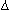 U = 0 and K > 0U < 0 and K > 0U > 0 and K < 0U < 0 and K = 0Power P is required to do work W in a time interval t. How much work is required to do 5W in the time interval 3t?P3P5P5P/33P/5A golf club exerts an average force of 4.00x103 N while it makes contact with a golf ball. If the impulse is 80.0 N s, the duration of the collision between the golf club and golf ball is:0.002 s0.020 s0.200 s2.00 s20.0 sImpulse depends uponforce and velocityforce and massmass and velocitymass and time intervalforce and time intervalA body with momentum also haskinetic energypotential energyaccelerationimpulseforceWhen the kinetic energy of a body changes by a factor of 4 its momentum changes by a factor of:4210.50.25A perfectly elastic collision is one wherekinetic energy is conservedkinetic energy is not conservedthere are no forces on either body during collisionthe colliding bodies each have the same massmomentum is not conservedanswers: 1 (c), 2 (a), 3 (d), 4 (c), 5 (d), 6 (b), 7 (e), 8 (a), 9 (b), 10 (a)Chapter 7: Linear MomentumIf the velocity of a body is doubled, its momentum is multiplied by a factor of4210.50.25A 40.0 kg mass traveling along the +x-axis with a speed of 3.00 m/s undergoes a head-on collision with a 20.0 kg mass which is at rest. If the collision is completely inelastic, what is the velocity of the composite mass immediately after collision?2.00 m/s–2.00 m/s6.00 m/s20.0m/s0.500 m/sA 4.00 kg mass traveling along the +x-axis at 10.0 m/s undergoes a perfectly elastic head-on collision with an equal mass but traveling with a velocity of –6.00 m/s. Immediately after this collision the first mass has a velocity of2.00 m/s6.00 m/s–6.00 m/s10.0 m/s–10.0 m/sA 1.00 MT cannon fires a 10 kg shell with a velocity of 380 m/s. What is the recoil velocity of the cannon?3.8 m/s–3.8 m/s5.4 m/s–5.4 m/s7.4 m/sA pool ball of mass 0.30 kg traveling at 4.0 m/s strikes an identical pool ball that is at rest. After collision the first pool ball is observed to be scattered at an angle of 30°. What is the scattering angle of the second ball?30°45°–30°60°–60°Of all of the following, momentum is conserved fortotally inelastic collisionspartially elastic collisionsperfectly elastic collisionsexplosionsall of theseA boy and a girl on ice skates face one another. The boy has a mass of 30 kg and the girl has a mass of 20 kg. The boy pushes the girl backward with a speed of 3.0 m/s. Ignoring friction, what is the recoil speed of the boy?2.0 m/s3.0 m/szero4.0 m/s5.0 m/sThe earth and moon are separated by 3.84x108 m. The earth has a mass of 5.89x1024 kg and the moon has a mass of 7.36x1022 kg. Where is the center-of-mass for the earth-moon system relative to the center of the earth?3.8x106 m4.7x106 m7.4x106 m1.0x108 m2.1x108 mThree identical 10.0 kg masses are positioned along the x-axis with positions of 1.0 m, 5.0 m, and 6.0 m from the origin. What is the location of the center-of-mass of the system?1.0 m2.0 m3.4 m4.0 m5.6 mA 0.015 kg bullet is fired into a ballistic pendulum initially at rest. The center-of-mass of the pendulum rises a vertical distance of 10.0 cm. The initial velocity of the bullet was100 m/s275 m/s375 m/s425 m/s525 m/sanswers: 1 (c), 2 (a), 3 (c), 4 (b), 5 (d), 6 (e), 7 (a), 8 (b), 9 (d), 10 (c)Chapter 8: Rotational MotionThe number of radians in a circle is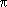 /222//4The arc length of a sector is related to the radius bys = R2s = Rs = 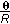 s = 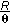 s = RThe correct SI units for angular velocity arerevolutions per secondrevolutions per minuteradians per secondradians per minutedegrees per secondThe rotational kinetic energy of a body expressed in terms of its moment of inertia and angular velocity isK = I2w2K = IwK = IwK = Iw2K = 2Iw2In rotational dynamics, the moment of inertia plays a role analogous to what quantity in linear motion?momentumimpulsemasstorquemoment of forceA skater can control the rate of her spin by pulling in her arms to her body. In the processher angular momentum remains constanther angular velocity remains constantshe is subject to a constant non-zero torqueher moment of inertia remains constantshe is subject to a constant non-zero moment of forceA skater draws in her arms to her body to increase her rate of spin. In the process her rotational kinetic energy increases. Why?Her angular moment increases.She does work in drawing her arms against her body.She develops a constant non-zero torque.Her mass is reduced.She develops a constant non-zero moment of force.A sphere and a hoop are released from rest from the top of an inclined plane. If they roll without slipping, which one reaches the bottom first?the hoopthe spherethey both reach the bottom at the same timethe one with the greatest massthe one with the smaller radiusThe angular acceleration experienced by a body is directly proportional tothe radius of the bodythe mass of the bodythe moment of inertiathe net applied torquechoices (a), (b), and (c) are all validA baseball is thrown with a spinning motion. Its total kinetic energy is a function ofits linear velocity onlyits angular velocity onlyboth its linear and angular velocitiesthe induced torqueneither the linear or rotational velocitiesanswers: 1 (c), 2 (b), 3 (c), 4 (d), 5 (c), 6 (a), 7 (b), 8 (b), 9 (d), 10 (c)Chapter 9: EquilibriumTo apply the second condition of equilibrium to problem situations, the axis of rotationmust be at the center-of-mass of the bodymust be at the center-of-gravity of the bodymay be at an end of the bodymay be at the center of the bodymay be positioned anywhereIf the resultant of a set of concurrent forces acting on a body is zero, the net torqueis zerois dependent on the location of the axis of rotationis not zerowill rotate the bodygives the body both a linear and an angular accelerationA net torque acting on a body tends to cause the body toremain in a state of static equilibriumremain in a state of translational equilibriumundergo an increase in linear velocityundergo a decrease in linear velocityrotateThe magnitude of torque acting on a body is calculated as theproduct of the mass of the body and the applied forceproduct of the applied force and the moment armproduct of the moment of inertia and the angular velocityproduct of the moment of inertia and the applied forceproduct of the mass and the angular accelerationTo calculate torque, one must knowthe magnitude of the applied forcethe moment armthe direction of the applied force(a) and (b) only(a), (b), and (c)A uniform steel beam has one end embedded in a wall at a construction site. The length of the beam that protrudes beyond the wall is 3.0 m long and weighs 2000 N. The magnitude of the torque acting to break the beam at the wall is6000 Nm4000 Nm3000 Nm2000 NmzeroA 10 m long plank of negligible mass is supported on each end by vertical ropes. An unknown weight is placed on the plank somewhere between the ropes. The tension in the left rope is 300 N and the tension in the rope at the right end is 200 N. How far from the left end is the weight positioned?7.0 m6.0 m4.0 m3.0 m2.0 mAn 80 kg man rests one-fourth of the way up a 10 m ladder that leans against a vertical wall. The ladder is uniform, has a mass of 20 kg, and makes an angle of 60° with the ground. What is the frictional force between the ground and the foot of the ladder?52 N138 N198 N228 N788 NAn 800 N painter stands on a 4 m long uniform scaffold that weighs 500 N. The scaffold is supported by vertical ropes at each end. Where should the painter stand from one of the support ropes to produce a tension of 550 N in that rope?1.0 m1.6 m2.2 m2.5 m2.8 mA body will be in translational equilibrium whenit has constant velocityit has constant accelerationno frictional forces act upon the bodyno external forces act upon the bodyit is acted upon by a constant forceanswers: 1 (e), 2 (a), 3 (e), 4 (b), 5 (e), 6 (c), 7 (c), 8 (b), 9 (d), 10 (a)Chapter 10: FluidsA coin has a mass of 3.0 g, a radius of 9.5 mm, and a thickness of 1.5 mm. What is the specific gravity of the coin?1.83.43.54.57.1If the atmosphere were compressed so it had the density of water, it would cover the earth to a depth of approximately0.76 m10 m14.7 m76 m100 mA solid has a density . If a second solid having the same volume has three times the mass of the first, what is the density of the second solid?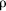 /3369A tube with a radius of 42 mm holds an organic fluid that has a specific gravity of 0.92. The tube has a depth of 640 mm. What is the pressure at the bottom of the tube?100 Pa580 Pa1.7 kPa5.8 kPa1.0 MPaWhen a solid is submerged beneath the surface of a liquid, the buoyant force acting on the solid is equal to theviscosity of the liquidthe surface tension of the liquid displacedthe weight of the liquid displacedthe weight of the liquid directly above the surface of the solidthe density of the liquidThe two pistons in a hydraulic lift have radii of 26.7 mm and 200 mm respectively. What force must be applied to the 26.7 mm piston so that a 19.6kN weight resting on the 200 mm piston is lifted?35 N0.27 kN0.35 kN1.5 kN3.0 kNWhich of the following is independent of the density of a liquid in a cylinder?the total force at the bottom of the cylinderthe pressure at the surface of the liquidthe pressure at the bottom of the cylinderthe force on the sides of the cylinderthe pressure on the sides of the cylinderThe ratio of an object's weight density to its mass density isless than 1is greater than 1unitlessequal to gthe absolute pressureA cube of cork weighs 2 N. When placed in water exactly half of its volume is submerged. The weight of the displaced water is0.5 N1 N2 N4 N9.8 NIf the flow rate of a liquid moving through a 40 mm diameter pipe is 0.008 m3/s, the average fluid speed in the pipe is0.064 m/s0.640 m/s1.00 m/s2.42 m/s3.20 m/sanswers: 1 (e), 2 (b), 3 (c), 4 (d), 5 (c), 6 (c), 7 (b), 8 (d), 9 (c), 10 (b)Chapter 11: Vibrations and WavesIn a simple harmonic motion the magnitude of the maximum acceleration occurs whenthe displacement is a maximumthe displacement is a minimummomentum is a maximumvelocity is a maximumthe force of restitution is a minimumIn simple harmonic motion, the velocity isconstantalways positivealways negativealways changingrelated to the displacementThe bob on a pendulum has its greatest kinetic energyat the amplitude positionsthroughout its entire motionat the bottom of its swingmidway between the amplitude positions and the bottom of the swingas it approaches the amplitude positionsThe total mechanical energy of a harmonic oscillator isproportional to the square of the amplitude of motioninversely proportional to the square of the amplitude of motiona function of the amplitude of the oscillatoran inverse function of the amplitude of oscillationdirectly proportional to the square of the periodIn a longitudinal wave, the particles of the medium moveperpendicular to the direction of wave propagationparallel to the direction of wave propagationin an undefined patternellipticallycircularTwo particles along a wave train are in phase if both have the sameamplitude of motionwave speedamplitudeenergydisplacementFor a vibrating string, the third overtone is the same as thesecond harmonicthird harmonicfourth harmonicnodal harmonicresonance harmonicA longitudinal wave traveling a length of string at 300 m/s has a wavelength of 2.00 m. The frequency is100 Hz150 Hz200 Hz300 Hz450 HzThe distance between adjacent nodes in a standing wave is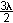 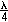 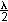 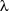 2If the tension in a violin string is doubled, the frequency of a standing wave is multiplied by0.51/1.4141.41424answers: 1 (a), 2 (d), 3 (c), 4 (a), 5 (b), 6 (e), 7 (c), 8 (b), 9 (c), 10 (c)Chapter 12: SoundThe speed of sound in air at 0°C is 331 m/s. The speed of sound in air at –40°C is238 m/s296 m/s306 m/s310 m/s327 m/sWhen the frequency of a source is doubled, the resultant soundis improved in qualityhas twice the initial wavelengthhas half the initial wavelengthtravels at twice its initial speedtravels at half its initial speedA sound is measured at 80 dB. What is the intensity of this sound?1x10–6 W/m22x10–8 W/m21x10–11 W/m21x10–4 W/m21x10–12 W/m2A wave has an intensity I at a certain point in space. A second wave has twice the energy density and three times the speed as the first wave. What is the intensity of the second wave?2I/3I2I3I6ITwo sounds differ by 30 dB. The intensity ratio of the louder sound to the softer one is9301003001000A car horn has a frequency of 200 Hz. The frequency heard when the car approaches the observer at 31 m/s when the temperature is 0°C is181 Hz183 Hz217 Hz220 Hz223 HzTwo tuning forks have frequencies of 340 Hz and 343 Hz. When the forks are sounded together, the resulting number of beats per second heard is12345The physical property most responsible for resonance isintensityfrequencywavelengthamplitudequalityWhen two identical waves in phase with one another are added, the result is a new wavewith the same frequency but twice the amplitudewith the same amplitude but twice the frequencywith zero amplitudewith zero frequencythe question cannot be answered without knowing the wavelengthTwo tones having equal amplitude but slightly different frequencies are generated by a sound source. The result isa standing wave patterndestructive interferenceconstructive interferencebeatsphase shift of 180°answers: 1 (c), 2 (c), 3 (d), 4 (e), 5 (e), 6 (a), 7 (c), 8 (b), 9 (a), 10 (d)Chapter 13: Temperature and Kinetic TheoryThe coefficient of linear expansion will only vary with a change intemperatureinitial lengthfinal lengththermal energymaterialCharles' Law states that when other parameters remain constant,pressure varies directly with volumepressure varies directly with temperaturepressure varies inversely with volumepressure varies inversely with temperaturepressure varies directly with the number of moles presentIf the mass and pressure of a gas remain constant as its volume doubles, the temperature changes by a factor of1/41/2124It is possible for a substance to exist in the solid, liquid, and gaseous phases in equilibrium when it is at itstriple pointcritical temperaturecritical pressuredew pointboiling pointA 273 K, 1.0 atmosphere of pressure, 1.0 mol of a gas will occupy a volume of1.0 L0.273 L22.4 L22.4 m322.4 ft3A sample of gas has a volume of 0.400 m3 at 0°C. If the pressure remains constant, what is the volume of the gas sample at 100°C?0.143 m30.246 m30.287 m30.547 m30.644 m3The Fahrenheit and Celsius temperatures are then the same at–273°–40°0°32°100°The maximum density of water occurs at0°C3.98°C32°C40°C–273°CHydrogen gas, H2, has a molecular weight of 2.00 g/mol. How many molecules of hydrogen are contained in 4.00 g of H2?2.00x1023 molecules4.01x1023 molecules6.02x1023 molecules9.03x1023 molecules12.04x1023 moleculesA circular hole is cut in a sheet of aluminum. When the sheet is heated, the area of the holeremains constantdecreasesincreasesdecreases only if the hole was located at the exact center of the sheetincreases only if the hole was located at the exact center of the sheetanswers: 1 (e), 2 (b), 3 (d), 4 (a), 5 (c), 6 (d), 7 (b), 8 (b), 9 (e), 10 (c)Chapter 14: HeatAn aluminum alloy has a specific heat twice that of a copper alloy. Identical masses of each alloy initially at 25°C are simultaneously dropped into a container of boiling water. Once the system has reached equilibrium,the aluminum has a higher temperature than the copper alloythe copper alloy is at a higher temperature than the aluminumboth alloys are at the same temperaturethe difference in the temperatures between the aluminum and the copper alloy is dependent upon the time to reach equilibriumthe difference in the temperatures between the aluminum and the copper alloy is dependent upon the atmospheric pressureSample A has twice the mass and four times the specific heat as sample B. Both samples are supplied with equal quantities of heat. If sample A experiences a temperature change T, what change in temperature does sample B experience?TT2T8TT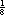 The process of going into the gaseous phase directly from the solid phase skipping the liquid phase is calledvaporizationevaporationsublimationcondensationplasmaWhen liquids freeze theydecrease in temperatureevolve heatsublimeabsorb heatnone of these answersOf the following, which represents the greatest transfer of heat?0.600 kcal600 cal3 BTU2200 ft lbthey are all identicalIf the absolute temperature of a lamp filament were doubled, the energy radiated each second by the bulb wouldremain constantdoublequadrupleincrease by a factor of 8increase by a factor of 16If the thickness of a wall is doubled, the rate of conduction through the walldoublesincreases by a factor of 4decreases by a factor of 4is cut in halfremains constantHeat transfer that involves direct transfer of kinetic energy from more energetic molecules to less energetic molecules is calledconductionradiationsublimationconvectioncondensationOne calorie is equal to1.000 J4.186 J1055 J1000 J1/4.186 JTo increase the temperature of 100 g of pure water by 20 C° requires10 cal20 cal100 cal200 cal2000 calanswers: 1 (c), 2 (d), 3 (c), 4 (b), 5 (3), 6 (e), 7 (d), 8 (a), 9 (b), 10 (e)Chapter 15: The Laws of ThermodynamicsAn adiabatic process is a process whereno heat enters or leaves the systemthe temperature of the system is constantthe pressure of the system is constantthe volume of the system is constantthe mass of the system is constantThe net work that is done by an engine undergoing adiabatic compression isU–UQ–QQ–UIf the compression ration in a gasoline engine is 6 and the adiabatic constant is 1.4, then the efficiency of the engine is27%45%51%54%57%In order for a Carnot engine to operate at 100% efficiency, the exhaust temperature is0° C0 K100 Kinfiniteequal to the input temperatureA heat engine absorbs heat at 600 K and expels heat at 200 K. The efficiency of the engine is31%43%50%67%82%The work done by an ideal gas can be found from a P vs. V graph as theslope of the curve at a given pointarea beneath the curveintercept of the P-axisintercept of the V-axislogarithm of the slope at a given pointThe work done by a system isa variable dependent on the state of the systemzero for a cyclic processequal to the heat added to the systemdependent on the path taken by the processequal to the change of the internal energy in the systemWhen a total of 60.0 J of heat is added to a thermodynamic system that does 25.0 J of work, the net change in the internal energy of the system is+35 Jzero–35 J+85 J–85 JThe First Law of Thermodynamics is a statement of the conservation oftemperatureheatenergyworkreversibilityThe amount of work that is done by a system during an isobaric process isPVVPzero–Q+Qanswers: 1 (a), 2 (b), 3 (c), 4 (b), 5 (d), 6 (b), 7 (d), 8 (a), 9 (c), 10 (a)Chapter 16: Electric Charge and Electric FieldOf the following, which represents the larger charge?1x1012 e1x10–8 C1 µC1 nC1 pCDecreasing the separation of two identical negative charges by a factor of one-half causes the force of repulsion to change by a factor of42zero0.50.25As a negatively charged rod is brought very close to a negatively charged electroscope, the leavesdivergeconvergeare neutralizedare unaffectedleak chargeCharging a particle by induction leaves a charge on the particle that isdeficient in electronsof the same sign as the charging bodyan excess of electronsof the opposite sign than the charging bodygreater in charge than the charging bodyThe electrical field is zerobetween two equally charged particlesat a point equal distances from two identical chargesbetween two unequal chargesmidway between two equal charges of like signmidway between two equal charges of unlike signThe elementary charge has a magnitude of1.60x1019 C1.60x10–19 C9x109 C9x10–9 C6.26x10–18 CThe units of Coulomb's constant areC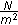 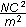 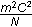 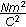 A pith ball holds a charge of –3.8 µC. What total number of electrons does this charge represent?1.6x1014 e4.2x1014 e6.1x1013 e2.4x1013 e3.2x1013 eAn electron is placed in an electric field of strength 300 N/C. What is the magnitude of the force the electron experiences?1.6x1013 N2.4x1013 N3.2x1014 N4.8x1014 N6.4x1014 NA particle of mass 0.005 kg is given a charge of +4.0 µC and is placed in an electrical field that is directed antiparallel to the earth's gravitational field. What is the field strength, expressed in N/C, if it balances the weight of the particle?1.6 x1062.4 x1063.2 x1064.4 x1064.7 x106answers: 1 (c), 2 (a), 3 (a), 4 (d), 5 (e), 6 (b), 7 (e), 8 (d), 9 (b), 10 (e)Chapter 17: Electric Potential and Electric Energy: CapacitanceAs a negatively charged particle is moved from a point of low electrical potential to one of high electrical potential,its potential energy increasesits potential energy decreasesno work is done in the processits charge increasesits charge decreasesThe potential energy of a charged particle in an electrostatic field is independent ofthe part taken to reach the pointthe work required to transfer the particlethe strength of the electrical fieldthe magnitude of the charge at the pointcharges creating the fieldInside a spherical conductor, the electrical field isa function of the radiusindependent of the electrical potential within the conductorzeroconstanta function of the permittivity constantInside a spherical conductor, the electrical potential isa function of the radiusindependent of the electrical potential within the conductorzeroconstanta function of the permittivity constantThe capacitance of a parallel plate capacitor increases with a decrease inplate areaplate separationdielectric constantpermittivityall of the aboveWhich of the following expressions is not equal to the dielectric constant?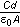 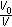 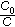 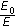 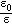 If a 6.0 µF capacitor is to be given a charge of 24 µC, what potential difference is required?0.25 V4.0 V40 V80 V144 VWhat energy, in J, is stored in an 8.00 µF capacitor that was placed across a potential difference of 12.0 V?4.80 x10–45.76 x10–448.0 x10–457.6 x10–49.60 x10–4Increasing the potential difference across the two plates of a parallel plate capacitor causes what effect?there is no changethe capacitance increasesthe capacitance decreasescharge on the plates increasescharge on the plates decreasesPlacing a dielectric between the plates of a charged parallel plate capacitor causes what change in the capacitor?there is no changethe potential difference across the plates increasesthe capacitance increasescharge on the plates increasesthe dielectric constant increasesanswers: 1 (b), 2 (a), 3 (c), 4 (d), 5 (d), 6 (c), 7 (d), 8 (b), 9 (d), 10 (c)Chapter 18: Electric CurrentsOne ohm () is equal to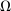 the product of one ampere and one voltthe product of one ampere and one coulombthe ratio of one volt to one amperethe ratio of one ampere to one voltthe ration of one coulomb to one ampereMaterial that show zero resistivity below a certain temperature are calledohmic materialsconductorssuperconductorsnon-conductorsresistorsThe power drop in an ohmic material can be expressed asP = IRP = I2RP = IR2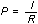 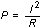 A wire of length L and diameter D has a resistance of 1.00 . If a wire made of the same material and length but three times the diameter replaces the first wire, its resistance changes by what factor?1/31/9139A wire carries a current of 0.10 A for 20 seconds. What charge passes through the wire?2.0 C20 C200 C0.005 C0.50 CA 120 V heating coil has a resistance of 600 . What quantity of heat is developed in the coil in 1.0 minute?24 J120 J144 J240 J1440 JA 100 W light bulb has a hot resistance of 120 . What is the potential difference across the bulb?90 V110 V120 V160 V220 VAn 1100 W heating element operates at a line voltage of 110 V. What is the resistance of the element?8 9 10 11 12 Which of the following expressions is an expression for power?ampere-ohmwatt per secondjoule per secondkilowatt-hourohm-secondThat property of a conductor to cause it to generate heat when a potential difference is applied to its ends is calledcurrentresistanceemfpowerpotential differenceanswers: 1 (c), 2 (c), 3 (b), 4 (b), 5 (a), 6 (e), 7 (b), 8 (d), 9 (c), 10 (b)Chapter 19: DC Circuits We may define the emf of a battery as themaximum current the battery can deliver to a circuitpower per unit charge that is stored in the batterytotal energy stored in the batterywork that is done per unit charge by the batterypower the battery is designed to provide to the circuitThe SI unit of emf iscoulombvoltamperewattohmResistors that are all connected in parallel havethe same potential differencethe same chargethe same currentthe same power lossdifferent potential differencesThe variance between the emf and the terminal potential difference of a battery in a circuit is due topower output of the batterythe external resistance of the circuitthe internal resistancethe current delivered to the circuitthe power drop across the external circuitThree resistors are all connected in parallel and each carries currents I1, I2, and I3. Which equation allows for the total current through the resistor combination?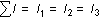 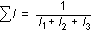 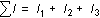 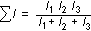 A 6.0  and a 12  resistor are connected in parallel which are in turn connected in series to a 2.0  resistor and a 24 V battery. What current will exist in the 2  resistor?4.0 A6.0 A8.0 A10.0 A12.0 AThe property of a conductor of electricity that causes heat when a potential difference is applied across its ends is calledpoweremfcurrentvoltageresistanceThe rate at which total charge passes through a given cross-sectional area in a conductor is calledpoweremfcurrentvoltageresistanceIf two identical resistors are connected in series across a battery, the power dissipated by them is 20 W. When they are arranged in parallel across the same battery the power dissipated is10 W20 W40 W60 W80 WThe power supplied by a seat of emf can be calculated byemf ÷ Iemf ÷ remf  r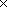 emf  Iemf  I2answers: 1 (d), 2 (b), 3 (a), 4 (c), 5 (c), 6 (a), 7 (e), 8 (c), 9 (e), 10 (d)Chapter 19: DC Circuits/Chapter 20: MagnetismAccording to Kirchhoff's first rulethe sum of the currents entering a junction equal the sum of the currents leaving a junctionall junctions in a circuit have the same potentialthe sum of all the potentials around a closed loop is zerothe sum of all the currents around a closed loop is zerothe sum of the charges stored at all junctions in a closed loop of a circuit is zeroIf a circuit has three loops, how many simultaneous equations must be written to use with Kirchhoff's two rules?twothreefourfivesixAcross a Wheatstone Bridge, the quantity that is balanced isvoltagecurrentresistancepoweremfAn ideal voltmeter haszero resistancevery low resistanceinfinite resistanceresistance equal to the current for which the voltage is to be measureda resistance equal to the galvanometer movementWhat maximum number of 100 W lights can be arranged in parallel on a 120 V line without blowing a 20 A fuse?1117212327Four fresh, AA 1.5 V batteries are used in series to operate a CD player. If the CD player has a total resistance of 200  and the batteries each have a charge of 60 C, approximately, how long will they last?130 min180 min240 min480 min600 minKirchhoff's first rule is a statement of the conservation ofelectrical potentialelectrical forceelectrical energychargeemfA potentiometer is a device used to measure theresistance of a bank of resistorspower drop across a resistorpotential difference across a resistancecurrent through a resistanceelectrical charge through a resistanceThe direction of a magnetic field isperpendicular to the direction of the magnetic field lineparallel to the direction of the magnetic field lineantiparallel to the direction of the magnetic field lineperpendicular to the plane of the magnetic field linesalong the path of a positive charge moving through the magnetic fieldThe fundamental SI unit of the magnetic field isgaussnewtongauss/mteslajouleanswers: 1 (a), 2 (c), 3 (a), 4 (c), 5 (b), 6 (a), 7 (d), 8 (c), 9 (b), 10 (d)Chapter 21: Electromagnetic Induction and Faraday’s LawAccording to Faraday's Law, the magnitude of the induced emf in a loop is proportional to the rate of change in thecurrentelectrical fluxmagnetic fieldmagnetic fluxelectrical fieldThe basic function of an electric generator is for the conversion ofmechanical energy into thermal energymechanical energy into electrical energylow voltage into high voltagehigh voltage into low voltagethermal energy into electrical energyThe back emf of an electric motor has a maximum value when thecurrent through the motor is at a maximumcurrent is a minimummotor speed is zerovoltage is a maximummotor speed is a maximumThe energy stored in a current-carrying inductor that is related to the self-inductance relates asinversely proportional to Linversely proportional to L2directly proportional to Ldirectly proportional to L2directly proportional to 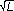 The emf across a coil of N turns is subjected to a change in magnetic flux over a time interval equals–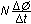 –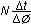 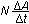 –A loop of N turns is rotated in a uniform magnetic field about an axis normal to the field. The direction of the induced current induced in the loop reverses every1/4 revolution1/2 revolutionfull revolution1.5 revolutions2 revolutionsTwo different circular loops are concentric and lie in the same plane. The current in the outer loop is increasing with time and runs clockwise. The induced current in the inner loop iszeroclockwisecounterclockwisealternatingdepends upon the ratio of the radii of the loopsAn emf can be induced in a loop in a magnetic field byincreasing the magnetic field strengthdecreasing the magnetic field strengthincreasing the area of the loopdecreasing the area of the loopall of the aboveWhen the south pole bar magnet approaches a loop, an emf is induced so that the magnetic field of the loopincreases as the magnet gets closerdecreases as the magnet gets closerpoints away from the south pole of the approaching magnetpoints toward the south pole of the approaching magnetnone of the above statements is correctThe SI unit of inductance is thegausshenryweberlenzteslaanswers: 1 (c), 2 (b), 3 (e), 4 (c), 5 (a), 6 (b), 7 (c), 8 (e), 9 (c), 10 (b)Chapter 23: Light – Geometric OpticsKey to choices for multiple choice questions 1 to 7:
I. real
II. virtual
III. upright
IV. inverted
V. smaller than the object
VI. same size as the object
VII. larger than the objectThe image formed by a plane mirror isII, III, and VII, III, and VIII, III, and VI, III, and VII, III, and VIIThe image formed by a concave mirror of an object that is located between the focus and the surface of the mirror isI, III, and VIII, IV, and VII, III, and VIIII, IV, and VI, IV, and VIIThe image formed by a convex mirror of an object isI, III, and VI, IV, and VIII, III, and VII, III, and VIII, IV, and VIIThe image formed by a concave mirror of an object that is located at the center of curvature of the mirror isI, III, and VI, III, and VII, III, and VIIII, IV, and VI, IV, and VIFor an object located at a distance beyond twice the focal length of a lens, the image isI, III, and VI, IV, and VII, III, and VIII, III, and VIII, IV, and VIIFor an object located at a distance between one and two focal lengths from a lens, the image isI, III, and VII, IV, and VI, III, and VIII, III, and VIII, IV, and VIIFor an object located between the focal point and a lens, the image isI, III, and VII, IV, and VI, III, and VIII, III, and VIII, IV, and VIIA beam of light traveling in air is incident on a transparent medium at an angle of 35° with the normal. If the angle of refraction is measured to be 22°, the index of refraction of the medium is0.650.921.231.531.65A transparent plastic has an index of refraction of 1.5. The velocity of light in this material is1.5 x108 m/s2.0 x108 m/s2.5 x108 m/s2.8 x108 m/s3.0 x108 m/sA thin converging lens has a focal point of 30 cm. An object is located 10 cm from the lens. The image distance is–15 cm15 cm–30 cm30 cm–7.5 cmanswers: 1 (a), 2 (c), 3 (c), 4 (b), 5 (b), 6 (e), 7 (d), 8 (d), 9 (b), 10 (a)Chapter 24: The Wave of Nature of LightThe phenomenon of light spreading around an obstruction is calleddiffractioninterferencepolarizationscatteringrefractionEvidence of the transverse wave nature of light comes from experiments ondiffractioninterferencepolarizationscatteringrefractionOil slicks, when viewed with white light, showa diffraction patternalternate bright and dark ringsvarying patterns of colorred and green concentric ringsa scattering patternThe advantage of using a diffraction grating over Young's apparatus isa greater scattering patterna more diffuse patternabsence of dark fringesabsence of bright fringessharper bright linesWhen light shows interference, the dark fringes are due toconstructive interferencedestructive interferencean overlap due to scatteringdiffractionNewton's ringsThe blue color of our sky is due towater vapor in the atmosphereoptical activitydiffraction as light filters through the atmospherescattering of lightinterference of spectral linesFor a thin film bounded on both sides by media each of lower index of refraction, maximum constructive interference occurs if the optical path difference is2The blue tint of coated binocular lenses is due tointerferencediffractionrefractionpolarizationscatteringA monochromatic beam of light illuminates a diffraction grating with 15, 000 lines per inch. The first-order image is located 160 mm from the central image on a screen 0.50 m from the grating. The wavelength of the light is approximately500 nm515 nm544 nm568 nm589 nmIn the layout of a Young's experiment, the slit separation is 0.020 nm and the screen is 1.00 meter away. If the slit is illuminated by monochromatic light of 5000 Å, the second fringe will be displaced from the central fringe by approximately2 cm3 cm4 cm5 cm6 cmanswers: 1 (a), 2 (c), 3 (c), 4 (e), 5 (b), 6 (d), 7 (d), 8 (a), 9 (b), 10 (c)Chapter 25: Optical InstrumentsWhat is the f-stop of a camera with a focal length of 3.2 cm and an aperture-opening radius of 2.0 mm?0.640.801.001.288.00A converging lens will be prescribed to correct the vision with which of the following vision problems?nearsightednessfarsightednessastigmatismmyopiaglaucomaA compound microscope has an objective focal length of 3.00 mm and an eyepiece focal length of 36.0 mm. What is the approximate magnification when the lenses are separated by 20.0 cm?14X22X68X220X460XBy what factor will tripling the focal length of the objective lens change the magnification of a compound microscope?1/811/91/339A simple magnifier usesa converging lens to form a real imagea converging lens to form a virtual imagean objective lens to form a real imagea diverging lens to form a real imagea diverging lens to form a virtual imageThe focal length of a refracting telescope has a focal length of 100 cm and the eyepiece has a focal length of 50 mm. What is the magnification of the objective-eyepiece combination when the telescope is focused to infinity to view a distant object?2X20X50X500X2000XA gemstone being examined under a jeweler's loupe appears 7 times larger. If the near point of the observer is 350 mm, what is the focal length of the loupe?35 mm45 mm50 mm55 mm70 mm
Questions 8 to 10. An object 4.0 cm in height is placed 30 cm in front of a lens with a focal length of 100 mm. A second lens with a focal length of 50 mm is placed 25 cm behind the first lens.The image formed by the first lens isreal and uprightreal and invertedvirtual and uprightvirtual and invertedno image is formedIn reference to the first lens, the image formed by the first lens is located at an image distance of9 cm10 cm12 cm15 cm18 cmThe image formed by the second lens isreal and uprightreal and invertedvirtual and uprightvirtual and invertedno image is formedanswers: 1 (e), 2 (b), 3 (e), 4 (c), 5 (b), 6 (b), 7 (c), 8 (b), 9 (b), 10 (a)Chapter 27: Early Quantum Theory and Models of the AtomThe first subatomic particle that was discovered was theelectronprotonneutronphotonpositronAs the temperature of a black body emitter increases, the wavelength of the radiationincreasesdecreasesremains a constant over the temperature rangeis directly proportional to the temperatureis inversely proportional to the temperatureAccording to the de Broglie equation, if the momentum of the particle is tripled, the corresponding change in the wavelength of the matter wave will change by a factor of391/31/9zero changeWhat is the frequency of the associated wave that travels with a photon having an energy of 2.5 eV?2.1 x1014 Hz3.2 x1014 Hz4.4 x1014 Hz6.0 x1014 Hz7.2 x1014 HzWhich of the following processes cannot take place if only one photon is involved?photoelectric effectpair annihilationpair productiona quantum jump in the Bohr hydrogen atomx-ray productionIn the Bohr hydrogen atom, the quantum jump from the n = 4 to n = 2 energy level results in the emission of a photon in what part of the electromagnetic spectrum?x-rayultravioletvisibleinfraredmicrowaveIn the Bohr hydrogen atom, the quantum jump from the n = 6 to n = 1 energy level results in the emission of a photon in what part of the electromagnetic spectrum?x-rayultravioletvisibleinfraredmicrowaveIn the Bohr hydrogen atom, the quantum jump from the n = 4 to n = 3 energy level results in the emission of a photon related to which series?LymanBalmerPaschenBrackettPfundIn the Bohr hydrogen atom, the quantum jump from the n = 6 to n = 2 energy level results in the emission of a photon related to which series?LymanBalmerPaschenBrackettPfundA photon is associated with a wavelength of 6400 Å. What is its energy?3.4 eV2.8 eV2.5 eV1.9 eV1.4 eVanswers: 1 (a), 2 (b), 3 (c), 4 (d), 5 (b), 6 (c), 7 (b), 8 (c), 9 (b), 10 (d)Chapter 30: Nuclear Physics and RadioactivityThe nuclear radiation having the least penetration power in matter isalphabetapositronK-capturegammaThe atomic number of a nucleus representsnucleon population of the nucleusproton population of the nucleusneutron population of the nucleusbeta decay mode for the given nucleusthe half-life period for the isotopeAn unknown radioactive material is observed to have an activity of 2400 counts per second. Three hours later it is observed to have an activity of 300 counts per second. What is the half-life of this material?0.5 h1.0 h1.5 h2.0 h3.0 hrWhen an alpha particle is emitted by a nucleus, the atomic number of the nucleusdecreases by 4increases by 4does not changeincreases by 2decreases by 2When a negative beta particle is emitted from a radioactive nucleus, the mass number of the nucleusincreases by 1decreases by 1does not changeincreases by 2decreases by 2The limiting factor that determines the size of the nucleus isthe range of the weak nuclear forcethe weakness of the weak nuclear forcethe range of the strong nuclear forcethe range of the electrostatic forceall of the above are correctWhen a positron is emitted from a radioactive nucleus, the atomic number of that nucleusis increased by 1is decreased by 1does not changeis increased by 2is decreased by 2When a gamma ray is emitted from a radioactive nucleus, the mass number of the nucleusincreases by 1decreases by 1does not changeincreases by 2decreases by 2During the radioactive process of K-capturea proton is absorbed into the nucleusa neutron is absorbed into the nucleusa neutrino is absorbed into the nucleusan electron is absorbed into the nucleusa positron is absorbed into the nucleusThe existence of the neutrino was postulated to account for which of the following during the process of beta decay?conservation of linear momentumconservation of spinconservation of mass-energychoices (a) and (c)choices (a), (b), and (c)answers: 1 (a), 2 (b), 3 (b), 4 (e), 5 (a), 6 (c), 7 (b), 8 (c), 9 (d), 10 (e)Chapter 31: Nuclear Energy: Effects and Uses of Radiation The quantity of fissionable material necessary to make a fission reaction self-sustaining is called theflash pointcritical pointcritical massreaction massmultiplication factorThe function of breeder reactors is togenerate fast and cheap energymake Pu-230make U-235control nuclear reaction ratesmake radioactive tracersA single radioactive disintegration per second is defined as thecurieroentgengraybecquerelsievertPlasma can be contained in a magnetic bottle becauseit exists at high temperaturesof its fluid propertiesit is made of charged particlesits density is greatall of the above answersTo fission nuclei of U-235 in a nuclear reactor, which of the following are used to initiate the fission reaction?protonneutronneutrinogamma raypositronThe moderator used in a nuclear reactor has what purpose?coolantabsorb neutronsaccelerate neutronsdecelerate neutronstrigger a chain-reactionWhich of the following particles in the free state is the most unstable?protonelectronneutronneutrinonone of the above because they are all stableA temperature on the order of 108 K is required to drive a fusion reactor. Why is such a high temperature required?to split electrons from hydrogen atomssplit protons into quarksto form a plasmato overcome the coulombic forces of repulsion between the protonsall of the above answersIn a chain-reaction involving Pu-239, the nuclide that is both a reactant and a product is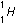 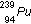 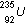 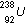 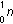 The material that serves as both fuel and product in a breeder reactor isanswers: 1 (c), 2 (b), 3 (d), 4 (c), 5 (b), 6 (d), 7 (c), 8 (d), 9 (e), 10 (b)